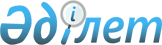 Об организации и финансировании общественных работ в Карабалыкском районе
					
			Утративший силу
			
			
		
					Постановление акимата Карабалыкского района Костанайской области от 11 января 2012 года № 42. Зарегистрировано Управлением юстиции Карабалыкского района Костанайской области 20 января 2012 года № 9-12-175. Утратило силу постановлением акимата Карабалыкского района Костанайской области от 18 марта 2016 года № 41      Сноска. Утратило силу постановлением акимата Карабалыкского района Костанайской области от 18.03.2016 № 41 (вводится в действие со дня его подписания).

      В соответствии со статьями 7, 20 Закона Республики Казахстан от 23 января 2001 года "О занятости населения", статьей 31 Закона Республики Казахстан от 23 января 2001 года "О местном государственном управлении и самоуправлении в Республике Казахстан", постановлением Правительства Республики Казахстан от 19 июня 2001 года № 836 "О мерах по реализации Закона Республики Казахстан от 23 января 2001 года "О занятости населения", акимат Карабалыкского района ПОСТАНОВЛЯЕТ:

      1. Утвердить прилагаемый перечень организаций, виды, объемы и конкретные условия общественных работ, размеры оплаты труда безработных, участвующих в общественных работах.

      2. Оплату труда безработных, участвующих в общественных работах, производить из средств местного бюджета за фактически выполненные работы в размере 1,5 минимальной месячной заработной платы.

      3. Определить, что расходы на оплату труда, уплату социального налога и социальных отчислений в Государственный фонд социального страхования в размере, установленном действующим законодательством Республики Казахстан, компенсационные выплаты за неиспользованные дни оплачиваемого ежегодного трудового отпуска, уплату комиссионных вознаграждений за услуги банков второго уровня по зачислению и выплате заработной платы, причитающейся участникам общественных работ, возмещать за счет средств местного бюджета.

      4. Организацию общественных работ производить на условиях, указанных в договоре на выполнение общественных работ, заключенном в соответствии с действующим законодательством, между государственным учреждением "Отдел занятости и социальных программ Карабалыкского района" и организациями, определенными в перечне.

      5. Контроль за исполнением настоящего постановления возложить на заместителя акима Карабалыкского района Исенбаева М.А.

      6. Настоящее постановление вводится в действие по истечении десяти календарных дней после дня его первого официального опубликования.



      СОГЛАСОВАНО:

      Директор государственного

      коммунального предприятия

      "Көмек" акимата

      Карабалыкского района"

      ______________А. Иманбаев

 Перечень организаций, виды, объемы и конкретные
условия общественных работ, размеры оплаты
труда безработных, участвующих
в общественных работах      Сноска. Перечень с изменениями, внесенными постановлением акимата Карабалыкского района Костанайской области от 02.03.2012 № 116 (вводится в действие по истечении десяти календарных дней после дня его первого официального опубликования).


					© 2012. РГП на ПХВ «Институт законодательства и правовой информации Республики Казахстан» Министерства юстиции Республики Казахстан
				
      Аким

      Карабалыкского района

Ф. Филиппов
Утвержден
постановлением акимата
от 11 января 2012 года
№ 42№

Наимено-

вание

организа-

ции

Виды работ

Объе-

мы

ра-

бот,

в

часах

Оплата

труда

Конкретные

условия работ

1

Государст-

венное

учреждение

"Аппарат

акима

поселка

Карабалык"

Помощь в уборке и благоуст-

ройстве

территории,

которая не

требует

предваритель-

ной

профессио-

нальной

подготовки

работника

39744

1,5

мини-

мальных

размера

зара-

ботной

платы

Продолжи-

тельность

рабочего

времени

одного

участника

общественных

работ – не

более 40

часов в

неделю,

учитывая

ограничения,

предусмотрен-

ные

трудовым

законода-

тельством

Республики

Казахстан, с

двумя

выходными

днями,

обеденным

перерывом не

менее

одного часа.

2

Государст-

венное

учреждение

"Аппарат

акима

Белогли-

новского

сельского

округа"

Помощь в

уборке и

благоустройст-

ве территории,

которая не

требует

предваритель-

ной профессиональ-

ной подготовки

работника

1024

1,5

мини-

мальных

размера

зара-

ботной

платы

Продолжитель-

ность

рабочего

времени

одного

участника

общественных

работ – не

более 40

часов в

неделю,

учитывая

ограничения,

предусмотрен-

ные трудовым

законодатель-

ством

Республики

Казахстан,

с двумя

выходными

днями,

обеденным

перерывом не

менее одного

часа.

3

Государст-

венное

учреждение

"Аппарат

акима

Босколь-

ского

сельского

округа"

Помощь в

уборке и

благоустрой-

стве

территории,

которая не

требует

предваритель-

ной профессио-

нальной

подготовки

работника

1536

1,5

мини-

мальных

размера

зара-

ботной

планы

Продолжитель-

ность

рабочего

времени

одного

участника

общественных

работ – не

более 40

часов в

неделю,

учитывая

ограничения,

предусмотрен-

ные трудовым

законодатель-

ством

Республики

Казахстан,

с двумя

выходными

днями,

обеденным

перерывом не

менее одного

часа.

4

Государ-

ственное

учреждение

"Аппарат

акима Бур-

линского

сельского

округа"

Помощь в

уборке и

благоустрой-

стве

территории,

которая не

требует пред-

варительной

профессиональ-

ной подготовки

работника

1024

1,5

мини-

мальных

размера

зара-

ботной

платы

Продолжитель-

ность

рабочего

времени

одного

участника

общественных

работ – не

более 40

часов в

неделю,

учитывая

ограничения,

предусмотрен-

ные трудовым

законодатель-

ством

Республики

Казахстан,

с двумя

выходными

днями,

обеденным

перерывом

не менее

одного часа.

5

Государ-

ственное

учреждение

"Аппарат

акима

Карабалык-

ского

сельского

округа"

Помощь в

уборке и

благоустрой-

стве

территории,

которая не

требует

предваритель-

ной профессио-

нальной

подготовки

работника

1024

1,5

мини-

мальных

размера

зара-

ботной

платы

Продолжитель-

ность

рабочего

времени

одного

участника

общественных

работ – не

более 40

часов в

неделю,

учитывая

ограничения,

предусмотрен-

ные трудовым

законода-

тельством

Республики

Казахстан,

с двумя

выходными

днями,

обеденным

перерывом не

менее одного

часа.

6

Государ-

ственное

учреждение

"Аппарат

акима

Есенколь-

ского

сельского

округа"

Помощь в

уборке и

благоустрой-

стве

территории,

которая не

требует пред-

варительной

профессиональ-

ной подготовки

работника

1024

1,5

мини-

мальных размера

зара-

ботной

платы

Продолжитель-

ность

рабочего

времени

одного

участника

общественных

работ – не

более 40

часов в

неделю,

учитывая

ограничения,

предусмотрен-

ные трудовым

законодатель-

ством

Республики

Казахстан,

с двумя

выходными

днями,

обеденным

перерывом не

менее одного

часа.

7

Государ-

ственное

учреждение

"Аппарат

акима

Михайлов-

ского

сельского

округа"

Помощь в

уборке и

благоустройст-

ве территории,

которая не

требует пред-

варительной

профессиональ-

ной подготовки

работника

1024

1,5

мини-

мальных

размера

зара-

ботной

платы

Продолжитель-

ность

рабочего

времени

одного

участника

общественных

работ – не

более 40

часов в

неделю,

учитывая

ограничения,

предусмотрен-

ные трудовым

законодатель-

ством

Республики

Казахстан,

с двумя

выходными

днями,

обеденным

перерывом не

менее одного

часа.

8

Государ-

ственное

учреждение

"Аппарат

акима

Кустанай-

ского

сельского

округа"

Помощь в

уборке и

благоустройст-

ве территории, которая не

требует пред-

варительной

профессиональ-

ной подготовки

работника

3072

1,5

мини-

мальных

размера

зара-

ботной

платы

Продолжитель-

ность

рабочего

времени

одного

участника

общественных

работ – не

более 40

часов в

неделю,

учитывая

ограничения,

предусмотрен-

ные трудовым

законодатель-

ством

Республики

Казахстан,

с двумя

выходными

днями,

обеденным

перерывом не

менее одного

часа.

9

Государ-

ственное

учреждение

"Аппарат

акима

Новотроиц-

кого

сельского

округа"

Помощь в

уборке и

благоустройст-

ве территории,

которая не

требует пред-

варительной

профессиональ-

ной подготовки

работника

1024

1,5

мини-

мальных

размера

зара-

ботной

платы

Продолжитель-

ность

рабочего

времени

одного

участника

общественных

работ – не

более 40

часов в

неделю,

учитывая

ограничения,

предусмотрен-

ные трудовым

законодатель-

ством

Республики

Казахстан,

с двумя

выходными

днями,

обеденным

перерывом не

менее одного

часа.

10

Государ-

ственное

учреждение

"Аппарат

акима По-

бединского

сельского

округа"

Помощь в

уборке и

благоустрой-

стве

территории,

которая не

требует пред-

варительной

профессиональ-

ной подготовки

работника

1024

1,5

мини-

мальных

размера

зара-

ботной

платы

Продолжи-

тельность

рабочего

времени

одного

участника

общественных

работ – не

более 40

часов в

неделю,

учитывая

ограничения,

предусмотрен-

ные трудовым

законодатель-

ством

Республики

Казахстан,

с двумя

выходными

днями,

обеденным

перерывом не

менее одного

часа.

11

Государ-

ственное

учреждение

"Аппарат

акима

Урнекского

сельского

округа"

Помощь в

уборке и бла-

гоустройстве

территории,

которая не

требует

предваритель-

ной профес-

сиональной

подготовки

работника

1536

1,5

мини-

мальных

размера

зара-

ботной

платы

Продолжи-

тельность

рабочего

времени

одного

участника

общественных

работ – не

более 40

часов в

неделю,

учитывая

ограничения,

предусмотрен-

ные трудовым

законодатель-

ством

Республики

Казахстан,

с двумя

выходными

днями,

обеденным

перерывом не

менее одного

часа.

12

Государ-

ственное

учреждение

"Аппарат

акима

Славен-

ского

сельского

округа"

Помощь в

уборке и

благоустрой-

стве

территории,

которая не

требует пред-

варительной

профессиональ-

ной подготовки

работника

1024

1,5

мини-

мальных

размера

зара-

ботной

платы

Продолжи-

тельность

рабочего

времени

одного

участника

общественных

работ – не

более 40

часов в

неделю,

учитывая

ограничения,

предусмотрен-

ные трудовым

законода-

тельством

Республики

Казахстан,

с двумя

выходными

днями,

обеденным

перерывом не

менее одного

часа.

13

Государ-

ственное

учреждение

"Аппарат

акима

Смирнов-

ского

сельского

округа"

Помощь в

уборке и

благоустрой-

стве

территории,

которая не

требует пред-

варительной

профессиональ-

ной подготовки

работника

1536

1,5

мини-

мальных

размера

зара-

ботной

платы

Продолжитель-

ность

рабочего

времени

одного

участника

общественных

работ – не

более 40

часов в

неделю,

учитывая

ограничения,

предусмотрен-

ные трудовым

законода-

тельством

Республики

Казахстан,

с двумя

выходными

днями,

обеденным

перерывом не

менее одного

часа.

14

Государ-

ственное

учреждение

"Аппарат

акима

Станцион-

ного

сельского

округа"

Помощь в

уборке и

благоустрой-

стве

территории,

которая не

требует

предваритель-

ной профессио-

нальной

подготовки

работника

1536

1,5

мини-

мальных

размера

зара-

ботной

платы

Продолжитель-

ность

рабочего

времени

одного

участника

общественных

работ – не

более 40

часов в

неделю,

учитывая

ограничения,

предусмотрен-

ные трудовым

законодатель-

ством

Республики

Казахстан,

с двумя

выходными

днями,

обеденным

перерывом не

менее одного

часа.

15

Государ-

ственное

учреждение

"Аппарат

акима села

Тогузак"

Помощь в

уборке и

благоустройст-

ве территории,

которая не

требует

предвари-

тельной

профессиональ-

ной подготовки

работника

1024

1,5

мини-

мальных

размера

зара-

ботной

платы

Продолжитель-

ность

рабочего

времени

одного

участника

общественных

работ – не

более 40

часов в

неделю,

учитывая

ограничения,

предусмотрен-

ные трудовым

законода-

тельством

Республики

Казахстан,

с двумя

выходными

днями,

обеденным

перерывом

не менее

одного часа.

